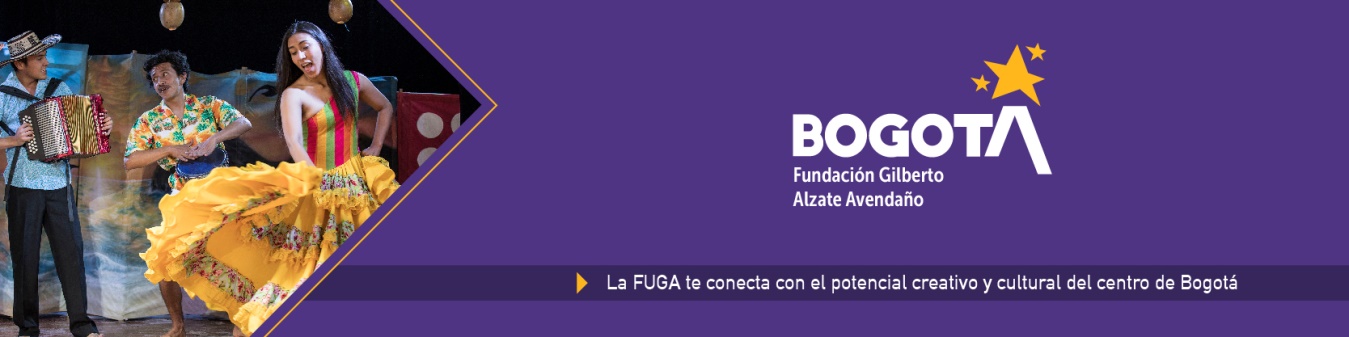 
La FUGA entrega en 2021 más de mil millones para la reactivación económica del sector cultural y creativo del centro de la ciudadEn el marco del Programa Distrital de Estímulos 2021 del sector Cultura, Recreación y Deporte, la Fundación Gilberto Alzate Avendaño (FUGA) abre 21 convocatorias.El portafolio de la FUGA está conformado por premios, becas, pasantías y una bienal dirigidas a artistas, creadores, gestores y comunidad de las localidades de La Candelaria, Los Mártires y Santa Fe, con el fin de apoyar la reactivación económica en el centro. Las 21 convocatorias beneficiarán a 152 personas o agrupaciones y a 63 jurados.Bogotá D.C., 16 de febrero de 2021. La Fundación Gilberto Alzate Avendaño (FUGA) en el marco del Programa Distrital de Estímulos 2021 del sector Cultura, Recreación y Deporte, lanza 21 convocatorias con una inversión de 1.034.500.000 en cuatro líneas disciplinarias: ciudadano creador y poblaciones, artes plásticas y visuales, artes vivas y musicales y ecosistema creativo del centro. Es un completo portafolio que busca consolidar el centro de la ciudad (localidades de La Candelaria, Los Mártires y Santa Fe) como territorio de creación y expresión, en un impulso más para promover la reactivación del sector cultural y artístico afectado por la pandemia, con nuevas oportunidades para la participación ciudadana y el desarrollo y circulación de propuestas artísticas, culturales y creativas.“La FUGA es la plataforma distrital que le apunta a la revitalización del centro de Bogotá a través del arte y la cultura. Estamos convencidos del potencial creativo del centro y queremos detonarlo para que irradie a toda la ciudad y la transforme. Sabemos que sólo lo lograremos trabajando con nuestros artistas y creativos y es por eso que este año diseñamos nuestro portafolio de estímulos para que responda al reto de la reactivación económica del sector, al arraigo al territorio y a sus poblaciones diversas", sostiene Margarita Díaz, directora (e) de la FUGA.El portafolio de 21 convocatorias de la FUGA incluye estímulos como la Beca Peña de Mujeres y la VI Bienal de Artes Plásticas, que regresa luego de un año de ausencia. Dentro de las novedades se destacan la Beca Portafolio Digital para Artistas Plásticos, la Beca Animación Artes, Saberes y Oficios, la Beca Residencia Artística en la Plaza de Mercado de las Cruces, el Premio El centro de Bogotá en un meme, el Premio El centro de Bogotá en una postal, la Beca Veámonos en 360° y la Beca Videoclips musicales. Y en cuanto a enfoque poblacional hay tres estímulos nuevos: la Beca Grupos Étnicos - Pueblos Rrom – Gitanos y la Beca Grupos Étnicos - Raizales y Palenqueros.La inversión del programa de estímulos de 1.034.500.000 (Mil treinta y cuatro millones quinientos mil pesos) está dividida en 845.500.000 para los ganadores y 189.000.000 para los jurados.
Acerca del Programa Distrital de EstímulosEl Programa Distrital de Estímulos para la Cultura llega este 2021 con buenas noticias para los agentes artísticos, culturales y patrimoniales de Bogotá que desean fortalecer sus iniciativas, proyectos y procesos, pues están destinados más de 12 mil millones de pesos para este propósito.En su primera fase serán integradas 154 convocatorias, entre becas, premios, residencias y pasantías de la Secretaría de Cultura, Recreación y Deporte - SCRD; la Fundación Gilberto Alzate Avendaño - FUGA; el Instituto Distrital de las Artes - IDARTES; el Instituto Distrital de Patrimonio Cultural - IDPC y la Orquesta Filarmónica de Bogotá - OFB.La FUGA, en el centro de la creaciónA continuación, están todas las convocatorias FUGA 2021. Más información en https://www.fuga.gov.co/convocatoriasCiudadano creador y poblaciones
-Premio El centro de Bogotá en un meme: 15 estímulos, cada uno por $1.000.000
-Premio Fotografía - Las plazas de mercado como patrimonio: 20 estímulos, cada uno por $2.500.000
- Premio Filminuto - La historia que cuentan las calles: 20 estímulos, cada uno por $2.500.000
- Premio El centro de Bogotá en una postal: 20 estímulos, cada uno por $1.500.000
- Beca grupos étnicos - Pueblo Rrom– Gitanos: 1 estímulo por $20.000.000
- Premio Somos Centro Diverso: 5 estímulos, cada uno por $4.000.000
- Beca grupos étnicos - Raizales y Palenqueros: 2 estímulos, cada uno por $6.000.000Becas plásticas y visuales- VI Bienal de Artes Plásticas y Visuales - Fase preselección: 10 estímulos, cada uno por $10.000.000
- Beca Plástica Sonora: 1 estímulo por $20.000.000
- Beca Portafolio Digital para Artistas Plásticos: 4 estímulos, cada uno por $5.000.000
- Beca Residencia Artística en la Plaza de Mercado de Las Cruces – 2 estímulos, cada uno por $10.000.000
- Beca Producción Curatorial: 1 estímulo por $30.000.000
- Beca Animación Artes, Saberes y Oficios: 1 estímulo por $20.000.000
Artes vivas y musicales
- Premio Peña de Mujeres: 4 estímulos cada uno por $4.200.000
- Pasantías Artísticas FUGA: 4 estímulos cada uno por $5.000.000
- Beca Veámonos en 360°: 5 estímulos, cada uno por $15.000.000
- Beca Videoclips Musicales: 12 estímulos, cada uno por $8.000.000
- Premio Conciertos Universitarios: 8 estímulos, cada uno por $3.025.000
- Beca Las Artes Vivas de gira en el centro: 10 estímulos, cada uno por $5.000.000
Ecosistema creativo
- Beca Redes y Ecosistemas "Tejiendo El Centro":  1 estímulo por $36.500.000
- Premio a la gestión cultural y creativa del centro de Bogotá: 6 estímulos, cada uno por $20.000.000.
Para consultar las bases, requisitos y fechas de cierre de las convocatorias visita: https://www.fuga.gov.co/convocatoriasToda la información de las convocatorias del Programa Distrital de Estímulos (PDE) la podrá consultar en: https://sicon.scrd.gov.co/site_SCRD_pv/convocatorias.html

Informes de prensa
Fredy Ávila - Correo: favila@fuga.gov.co - Cel: 313 4566554
Ramiro Cortés - Correo: rcortes@fuga.gov.co -  Cel: 311 2298555